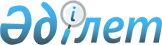 О признании утратившим силу постановления Правительства Республики Казахстан от 22 декабря 2011 года № 1577 "Об утверждении Правил организации и проведения внутренней и внешней экспертиз качества медицинских услуг"Постановление Правительства Республики Казахстан от 17 июня 2015 года № 443      Правительство Республики Казахстан ПОСТАНОВЛЯЕТ:



      1. Признать утратившим силу постановление Правительства Республики Казахстан от 22 декабря 2011 года № 1577 «Об утверждении Правил организации и проведения внутренней и внешней экспертиз качества медицинских услуг» (САПП Республики Казахстан, 2012 г., № 9, ст. 178).



      2. Настоящее постановление вводится в действие со дня его первого официального опубликования.      Премьер-Министр

      Республики Казахстан                    К. МАСИМОВ
					© 2012. РГП на ПХВ «Институт законодательства и правовой информации Республики Казахстан» Министерства юстиции Республики Казахстан
				